Proposed Accompanist Payment Schedule(includes annual membership in SAL)Monthly salary for rehearsals					$200 (old $140)Additional Masses							  $75Examples: St. Joseph the Worker, St. Anthony Novena, Fourth Sundays“Full day” events							$100Events such as sängerfests, “out of town” performances, etc.  An “out of town” event would be an additional $50.  “Out of town” would be any performance that is more than 40 miles outside of San Antonio or for which SAL collects an extra travel expense.  Incidentally, cities such as New Braunfels and Floresville are NOT considered out of town events.Over-night eventsEvents requiring a stay in a hotel, are paid at a rate of $200 plus the cost of lodging.Weddings	With additional wedding party rehearsal		$200	With performance only at the wedding			$100Note:  An “out of town” wedding would be an additional $50 for attendance at each event (i.e., rehearsal and wedding would be an additional $100; just the wedding would be an additional $50)Funerals	Same rates as weddingsTermination of services by either party requires at least 3 months noticeThe “invoice form” for each month’s pay needs to be submitted by the last rehearsal of each month to allow for pay on the beginning of the following month.These rates will be discussed/renegotiated on a biannual basis.The San Antonio LiederkranzThe San Antonio LiederkranzThe San Antonio LiederkranzThe San Antonio LiederkranzThe San Antonio Liederkranz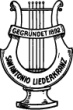 Practice Dates:1)1)1)1)Practice Dates:2)2)2)2)Practice Dates:3)3)3)3)Practice Dates:4)4)4)4)Practice Dates:5)5)5)5)Practice Dates:6)6)6)6)DateDateSt Joseph's 4th Sunday:DateDateEvent NameEvent NameEvent NameEvent NameEvent NameSpecial Events:Special Events:Special Events:Special Events:Accompanist:SignitureSignitureSignitureSignitureDateDateDate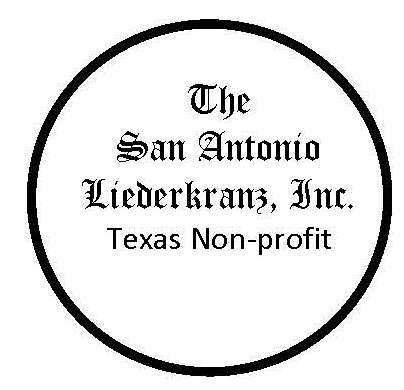 